广东茂名健康职业学院自主招标采购文件项目名称：F栋学生宿舍线路增容改造配电工程建设项目项目编号：JKXY2024ZB05采购人：广东茂名健康职业学院采购机构：广东茂名健康职业学院招标采购办公室温馨提示一、下载采购文件后，供应商应密切关注广东茂名健康职业学院招标采购办公室网站（https://www.gdhvc.edu.cn/html/zbcggg/）上发布的澄清公告。二、如无另行说明，响应文件递交时间为响应文件递交截止时间之前30分钟内。截止时间到后，不接收任何响应文件，因此，请适当提前到达。三、为了提高采购效率，节约社会交易成本与时间，希望参加并确认报名成功而决定不参加本次项目的供应商，在响应文件递交截止时间的1日前，按《邀请函》中的联系方式，以短信或者电话形式告知我院招标采购办公室。对您的支持与配合，谨此致谢。（本提示内容非采购文件的组成部分，仅为善意提醒。如有不一致，以采购文件为准）第一章 招标邀请函各投标人：广东茂名健康职业学院招标采购办公室拟对广东茂名健康职业学院F栋学生宿舍线路增容改造配电工程建设项目进行公开自主招标采购，欢迎符合资格条件的投标人参加。一、项目编号：JKXY2024ZB05二、项目名称： F栋学生宿舍线路增容改造配电工程建设项目三、项目预算：人民币肆万柒仟贰佰柒拾捌肆元壹角伍分（¥47274.15）四、采购项目内容：详见《第二章 采购项目内容》五、采购方式： 自主招标采购六、投标人资格：1.参照《中华人民共和国政府采购法》第二十二条规定的条件，提供下列材料：（1）具有独立承担民事责任的能力：在中华人民共和国境内注册的法人或其他组织或自然人，投标（响应）时提交有效的营业执照（或事业法人登记证或身份证等相关证明）复印件。分支机构投标的，须提供总公司和分公司营业执照复印件，总公司出具给分支机构的授权书。（2）有依法缴纳税收和社会保障资金的良好记录：提供投标截止日前6个月内任意1个月依法缴纳税收和社会保障资金的相关材料。如依法免税或不需要缴纳社会保障资金的，提供相应证明材料。（3）具有良好的商业信誉和健全的财务会计制度：供应商必须具有良好的商业信誉和健全的财务会计制度【提供2022年度财务审计报告或财务报表（财务报表至少包括资产负债表、利润表、现金流量表），成立不足一年的提供银行资信报告】。（4）履行合同所必需的设备和专业技术能力：提供书面声明。（5）参加采购活动前3年内，在经营活动中没有重大违法记录：参照投标（报价）函相关承诺格式内容。重大违法记录，是指供应商因违法经营受到刑事处罚或者责令停产停业、吊销许可证或者执照、较大数额罚款等行政处罚。（根据财库〔2022〕3号文，“较大数额罚款”认定为200万元以上的罚款，法律、行政法规以及国务院有关部门明确规定相关领域“较大数额罚款”标准高于200万元的，从其规定）2.供应商未被列入“信用中国”网站(www.creditchina.gov.cn)“记录失信被执行人或重大税收违法案件当事人名单或政府采购严重违法失信行为”记录名单；不处于中国政府采购网(www.ccgp.gov.cn)“政府采购严重违法失信行为信息记录”中的禁止参加政府采购活动期间。【以投标（响应）截止日前二十天内任意一天在信用中国网站（https://www.creditchina.gov.cn/）及中国政府采购网（http://www.ccgp.gov.cn/）查询结果截图为准，如相关失信记录已失效，投标人需提供相关证明资料】。3.投标人（单位负责人）为同一人或者存在直接控股、管理关系的不同供应商，不得同时参加本采购项目（或采购包）投标（响应）。为本项目提供整体设计、规范编制或者项目管理、监理、检测等服务的供应商，不得再参与本项目投标（响应）。投标（报价）函相关承诺要求内容。4.本项目不属于专门面向中小企业采购的项目。5.本项目不接受联合体投标。6. 本项目特定的资格要求：（1）具备承装（修、试）电力设施（五级及以上）资质；（2）具备电力工程施工相关资质。七、报名方式及要求1.报名方式：采用非现场报名方式，只接受电子邮件方式报名。2.报名时间及要求：符合资格的供应商在2024年01月18日24:00前发报名资料（盖公章后的扫描件制作成PDF文件）到报名邮箱：jkxyzbb@163.com，以报名资料到达报名邮箱的时间为准，不在报名时间段内的报名资料无效。3.报名资料：（提供以下资料盖公章后扫描制作成PDF文件发送到报名邮箱，邮件名称为：XXX公司—广东茂名健康职业学院F栋学生宿舍线路增容改造配电工程建设项目报名资料）（1）法定代表人证明书（原件的扫描件）；	（2）法定代表人授权委托书（原件的扫描件）；（3）营业执照副本；（4）法定代表人身份证复印件和被授权代表身份证复印件；（5）投标报名表；八、提交响应文件截止时间、开标时间和地点：1、提交响应文件截止时间和开标时间：2024年01月24日9时30分(北京时间) （开始受理响应文件时间：2024年01月24日9时00分）。2、投标响应文件送达地点：广东省茂名市电白区电海街道安乐东路1号广东茂名健康职业学院图书行政楼七楼会议室。3、开标时间：2024年01月24日9时30分(北京时间)4、开标地点：广东茂名健康职业学院图书行政楼七楼会议室。联 系 人：古老师      电话： 0668-2904258  九、本次采购在上述规定的时间和地点进行开标，届时响应供应商的被授权代表务必出席开标会议，并携带身份证原件以备查核。同时应该严格遵守学院指引：（1）到校门口要配合登记才能进入校园。（2）完成投标后立刻离开校园，不得在校园逗留。（3）请各供应商的被授权代表递交响应文件前一天扫下面二维码向学院后勤保卫部报备。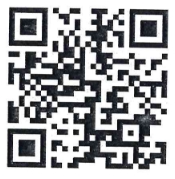 十、相关文件下载： 十一、招标信息查询：https://www.gdhvc.edu.cn/html/zbcggg/  (广东茂名健康职业学院招标办网)广东茂名健康职业学院招标办2024年01月15日第二章 采购项目内容一、项目说明本采购文件《采购需求》中标注“★”作为实质性响应条款，必须对其完全响应，若有一项“★”号条款未响应的，将按无效投标处理；标“▲”为重要条款，负偏离将导致严重扣分。二、项目要求1、响应供应商必须对项目情况进行了解，并保证能协调工作场地及现场工作情况，以保证项目顺利进行。2、成交人必须按投标文件提供管理人员名单委派现场管理人员，响应供应商的名单中负责该项目的项目负责人必须与投标时提供的项目负责人名单一致。3、项目负责人在承担本项目工作期间，不得承担其他项目。成交人不得在合同期内私下将本项目转包，一经发现，采购人有权追究其相关法律责任。4、成交人必须提交进场施工人员名单及身份证复印件给采购人备案，且必须在采购人所属有关部门办理出入证。5、采购人可提供临设及材料加工场地。6、施工人员必须严格遵守一切规章制度，自觉接受检查，无证人员一律不得进入施工现场。施工人员未经批准不得进入其他区域。7、成交人必须遵守采购人施工现场和人员管理的规定，安全生产，文明施工。8、成交人应确保施工现场的清洁卫生，建筑垃圾必须当日清理干净，不得留在现场过夜。9、成交人在施工过程中，如遇到需与外部相关的单位协调的问题时，应自行解决，采购人只负责协助。10、成交人必须注意施工安全，做好安全文明施工工作，如因措施不当造成人身安全或工伤死亡事故，一切责任由成交人负责。工程施工要求以安全第一、安全设施自备自负、应达到项目所在地劳动保障部门的安全标准要求。三、项目内容：因明湖超市建于F栋学生宿舍一楼，与F栋学生宿舍共用一条总线路，夏天用电高峰期，经常因为电量超负荷导致该栋学生宿舍跳闸，长期超负荷容易引发用电安全问题，现拟对该栋学生宿舍线路进行增容改造。F栋学生宿舍线路增容改造配电工程建设内容包括从2号配电房拉一条专线至F栋一楼(将明湖超市与F栋学生宿舍分开)、路面拆除、路面修复、电缆保护管预埋等。四、主要商务要求1、工期：本工程在发出中标通知书后30日内签订施工合同。施工总工期不超过30日历天，施工准备期一般不超过3个日历天。工程项目如有变更，工期双方协商顺延。2、质量要求：本工程所有的设备和材料所涉及的设计标准、规范，产品标准、规范，工程标准、规范， 验收标准、规范等必须完全符合中华人民共和国及省、市相应的标准和规范；3、安全文明施工要求：（1）施工服务队伍资质要得到当地政府管理部门认可，施工人员要具有劳动部门发出的上岗证。上岗人员要有相应的上岗证，施工前向采购人递交派出人员名单，严禁使用未成年工和不适应现场安全施工要求的老弱病残人员进行施工。（2）在施工期间应严格遵守国家、省、市有关防火、爆破和施工安全以及文明施工、环卫和城管等规定，建立规章制度和防护措施。否则，由此造成的经济和法律责任均由成交人负责。（3）成交人应按安全施工的要求，采取严格科学的安全措施，确保施工安全和第三者的安全，承担出于自身安全措施不力所造成的事故责任和发生的费用。（4）施工队伍必须接受现场管理单位的监督、管理和指导。（5）施工队伍应在采购人确定施工条件已具备后3天内与采购人确定开始施工日期。（6）施工队伍进场所要的现场工作条件及施工中，需要采购人配合承担的工程由报价单位在报价时提出，签署合同时也作为合同的补充附件。（7）施工所用的机械工具由施工队伍自备及自费运到施工工地，进场后进行必要的性能安全检查，完工后从工地自费搬出运走，施工所用的材料及机械工具由采购人提供恰当的场所存放并由施工队伍自行保管，不得随便存放，以免造成不必要的丢失、损坏。 4、总包及分包规定：★本项目不接受联合体投标，不允许分包。5、保修期（含保修期服务要求）：（1）自全部工程竣工验收合格之日起算，保修期不少于 贰 年；（2）在工程保修期内，成交人应当根据有关法律以及合同规定，在约定的保修范围、保修期限内承担保修责任。保修的费用由造成质量缺陷的责任方承担；（3）在保修期与缺陷责任期重合的期间，由采购人选择适用保修责任条款或者缺陷责任条款。6、验收要求、验收标准及方法要求（1）申请竣工验收条件：　1)除采购人同意列入缺陷责任期内完成的甩项工程和缺陷修补工作外，合同范围内的全部单位工程以及有关工作，包括合同要求的试验、试运行以及检验和验收均已完成，并符合合同要求。　2）已按合同约定的内容和份数备齐了符合要求的竣工资料；成交人需要提交的工程文件套数、费用、质量和移交时间应在专用条款中约定。　3）已按采购人的要求编制了在缺陷责任期内完成的尾工（甩项）工程和缺陷修补工作清单以及相应的施工计划。　4）采购人要求在竣工验收前完成的其他工作。（2）竣工验收程序：1）成交人向采购人报送竣工验收申请报告。2）采购人审查后认为尚不具备验收条件的，应在收到竣工验收申请报告后的5天内通知成交人，指出在接收证书前成交人还需进行的工作内容。成交人完成采购人通知的全部工作内容后，应再次提交竣工验收申请报告，直至采购人同意为止。3）采购人审查后认为已具备竣工验收条件的，应在5天内提请采购人进行工程验收。4）采购人验收后同意接收工程但提出整修和完善要求的，应限期修好，并缓发工程接收证书。整修和完善工作完成后，经采购人同意后，再向成交人出具工程接收证书。5）采购人验收后不同意接收工程的，成交人应按照采购人的验收意见，对不合格工程认真返工重做或进行补救处理，并承担由此产生的费用。成交人在完成不合格工程的返工重做或补救工作后，应重新提交竣工验收申请报告，按本款约定的程序重新进行。（九）付款方式：1.本项目无预付款，本项目质量保证金为本项目合同金额的3%。2. 申请支付项目合同金额前，成交供应商必须将质量保证金全额划到采购人指定银行账号，并向采购人提交履约保证金全额转账银行凭证，否则，视为成交供应商拒绝履行采购文件、合同的规定，采购人有权单方面拒绝支付合同金额，一切损失由成交供应商承担和赔偿。3. 采购人收取履约保证金指定银行账号：开户名称：广东茂名健康职业学院开户银行：中国农业发展银行茂名市分行账号：20344099900100000278601纳税编码：12440900354693537P4. 工程保修期内如无质量问题或合同纠纷， 工程保修期满后，采购人自收到成交供应商提交的退回质量保证金来函之日起30日内，如有质量问题或合同纠纷，将在质量问题或合同纠纷处理完毕，采购人扣除相关费用后履约保证金如还有余额，采购人予以不计利息退还。5. 在工程竣工验收后，由施工方根据施工内容出具结算报告及竣工图，送茂名市投资审核中心对工程造价进行结算审核，审核出最终审定价，按最终审定价结算。6.工程竣工验收合格并经茂名市投资审核中心审核后，乙方提出工程结算并将发票等相关票据送交甲方，甲方在收到上述材料并审核无异议后，3个月内支付结算价的100%。 8、承包方式：投标报价文件包含投标总价及综合单价时，综合单价为合同单价。工程量清单项目的综合单价在约定条件及范围内是固定的，不予调整，工程量按实结算，工程量清单项目综合单价在约定的条件及范围外，允许调整。 √固定单价合同方式：磋商报价文件包含报价总价及综合单价时，综合单价为合同单价。工程量清单项目的综合单价在约定条件及范围内是固定的，工程量按实结算，工程量清单项目综合单价在约定的条件及范围外，允许调整。   固定总价合同方式：磋商报价文件包含报价总价及综合单价时，报价总价为合同总价。合同总价在磋商文件及施工合同约定的风险范围之内(图纸、磋商文件以及技术资料的固定)不可调整，当施工过程中发生设计变更，按照规定予以增减造价。9、其他事项：1）施工服务队伍资质要得到当地政府管理部门认可，安装人员要具有劳动部门发出的上岗证。上岗人员要有相应的上岗证，施工前向发包人递交派出人员名单，严禁使用未成年工和不适应现场安全施工要求的老弱病残人员进行施工。2）在施工期间应严格遵守国家、省、市有关防火、爆破和施工安全以及文明施工、环卫和城管等规定，建立规章制度和防护措施。否则，由此造成的经济和法律责任均由承包人负责。3）承包人应按安全施工的要求，采取严格科学的安全措施，确保施工安全和第三者的安全，承担出于自身安全措施不力所造成的事故责任和发生的费用。4）施工队伍必须接受现场管理单位的监督、管理和指导。5）施工队伍应在用户确定施工条件已具备后3天内与业主商定开始施工日期。6）施工队伍进场所要的现场工作条件及施工中，需要业主配合承担的工程由供应商在投标时提出，签署合同时也作为合同的补充附件。7）施工所用机械工具由施工队伍自备及自费运到施工工地，进场后进行必要的性能安全检查，完工后从工地自费搬出运走，施工所用的材料及机械工具由发包人提供恰当的场所存放并由施工队伍自行保管，不得随意存放，以免造成不必要的丢失、损坏。8）在安装过程发现的供货及其质量问题，承包人亦要负责补救处理。9）所有验收文件、测试报告、资料复印件要提交用户完整的四套，以作留档备案。10）竣工验收时，承包人应向发包人提供有关的技术档案资料一式四份，电子版档案一份。施工单位在本项目的各工程竣工后（以现场监理和发包人签证时间计起），必须在5天内全面退场，15天内向建设单位提供所有竣工文件和质量保证资料。三、其他（另册）附件一：广东茂名健康职业学院F栋学生宿舍线路增容改造配电工程量清单第三章 投标须知一、投标费用说明1.	投标人应承担所有与准备和参加投标有关的费用。不论投标的结果如何，招标采购机构和采购人均无义务和责任承担这些费用。2.	本次招标不收取中标供应商的中标服务费。二、采购文件1.	采购文件的构成1.1	采购文件由下列文件以及在招标过程中发出的澄清更正文件组成：1)	投标邀请函2)	采购项目内容3)	投标须知4）	开标、评标、定标5)	合同书格式6)	响应文件格式 7)	在招标过程中由招标采购机构发出的澄清更正文件等2.	采购文件的澄清更正2.1	采购人对采购文件进行必要的澄清更正的，于投标截止时间的15天前在广东茂名健康职业学院官网招标公告网页发布公告，并通知所有报名的投标人。2.2根据采购的具体情况，招标采购机构可延长投标截止时间和开标时间，但至少应当在规定的投标截止时间3天前，将变更时间在指定媒体上发布公告，并通知所有当时已报名的投标人。2.3 本采购文件的解释权归属广东茂名健康职业学院招标采购办公室。三、响应文件的编制和数量1.	投标的语言1.1	投标人提交的响应文件以及投标人与招标采购机构就有关投标的所有来往函电均应使用中文。投标人提交的支持文件或印刷的资料可以用另一种语言，但相应内容应附有中文翻译本，两种语言不一致时以中文翻译本为准。2.	响应文件编制2.1	投标人应认真阅读、并充分理解采购文件的全部内容（包括所有的补充、修改内容、重要事项、格式、条款和技术规范、参数及要求等），并应完整、真实、准确的填写采购文件中规定的所有内容。投标人没有按照采购文件要求提交全部资料，或者投标没有对采购文件在各方面都作出书面实质性响应是投标人的风险，会导致其投标被拒绝，或被认定为无效投标或被确定为投标无效。2.2投标人必须对响应文件所提供的全部资料的真实性承担法律责任，并无条件接受采购人或招标采购机构及政府采购监督管理部门等对其中任何资料进行核实的要求。2.3	如果因为投标人响应文件填报的内容不详，或没有提供采购文件中所要求的全部资料及数据，由此造成的后果，其责任由投标人承担。3.	投标报价及计量3.1	投标人所提供的货物和服务均应以人民币报价。3.2	除非采购文件的技术规格中另有规定，投标人在响应文件中及其与采购人和招标采购机构的所有往来文件中的计量单位均应采用中华人民共和国法定计量单位。4.	响应文件的数量和签署4.1 投标人应编制纸质响应文件正本一份、副本五份和电子文件一份，响应文件的副本可采用有效正本的复印件。每套纸质响应文件应清楚地标明“正本”、“副本”。4.2 响应文件的正本需打印或用不褪色墨水笔书写，并由法定代表人或经其正式授权的代表在正本须签字处签名，响应文件正本须每一页加盖投标人公章。副本可用正本签字盖章后的复印件，授权代表须出具书面授权证明，其《法定代表人授权书》应附在响应文件中。4.3 响应文件中的任何重要的插字、涂改和增删，必须由法定代表人或经其正式授权的代表在旁边签字或盖章才有效。4.4 响应文件“正本”、“副本”须封面盖章并加盖骑缝章。4.5 电子文件，响应供应商必须随响应文件同时提交一套全部响应文件内容的电子文件（U 盘），其中所有文件不做压缩处理、不留密码，所有文件用WORD 或EXCEL 格式处理（资质文件及证书等可扫描以图片格式提交）。4.6响应文件有效期：开标之日起60天内有效；如中标，有效期将延至合同终止日为止。5.	响应文件的密封和标记5.1 投标人应将响应文件正本和所有的副本密封包装。5.2 电子文件须另用单独信封密封包装。四、响应文件的递交1.	响应文件的递交1.1	所有响应文件应在投标截止时间前送达开标地点。1.2	招标采购机构将拒绝以下情况的响应文件：1）	未按要求密封的；2）	迟于投标截止时间递交的。1.3 投标人按照《投标邀请函》要求的时间、地点递交纸质响应文件，并派出授权代表持有效身份证参加开标会。1.4 招标采购机构不接受邮寄、电报、电话、传真方式投标。1.5 招标采购机构对因不可抗力事件造成的响应文件的损坏、丢失的，不承担责任。2.	响应文件的修改和撤回2.1投标人在投标截止时间前，可以对所递交的响应文件进行补充、修改或者撤回。在投标截止时点之后，将不允许补充、修改或撤回。2.2	投标人所提交的响应文件在评标结束后，无论中标与否都不退还。2.3	响应文件有效期：本响应文件的有效期为投标截止时间起60天。如中标，有效期将延至合同终止日为止。五、开标、评标、定标见采购文件第四部分六、质疑如果投标人对此次投标活动有疑问，可依法向采购人提出质疑。采购人应当依法给与答复，并将结果告知有关当事人。七、签订合同中标供应商在收到中标通知书后，按规定与采购人签订合同。八、适用制度采购人、招标机构及投标人的一切采购活动均适用《广东茂名健康职业学院自主招标采购管理办法》。第四章　开标、评标、定标一、开标采购人在《投标邀请函》中规定的日期、时间和地点组织公开开标。参加开标的代表应签到以证明其出席。如果投标人的法定代表人或其委托的代理人未到场的当场宣布取消该投标人资格；如果到场的投标人不到3家的宣布本项目本次废标。二、评标委员会1.本次评标由采购机构依据《广东茂名健康职业学院自主招标采购管理办法》组建，评标委员会由5人或以上的单数组成。2.评标委员会将按照采购文件确定的评标方法进行评标。对采购文件中描述有歧义或前后不一致的地方，评标委员会有权按相关规定进行评判，但对同一条款的评判应适用于每个投标人。3.在评标期间，为方便对响应文件进行审核、评估和对比，评标委员会可以以书面形式要求投标人对响应文件中含义不明确、对同类问题表述不一致或者有明显文字和计算错误的内容作出必要的书面澄清说明，但该澄清说明不得超出响应文件的范围或者改变响应文件的实质性内容。4.如有必要，评标委员会将书面要求投标人修正响应文件中不构成实质性偏离的、微小的、非正规的、不一致的或不规则的地方，这些修正不应影响评标的公平公正。三、评标方法、步骤及标准1.公布相关部门（单位）提供的对有效投标人过往同类项目情况的负面评价资料。评标委员会全体成员无记名投票确定是否允许具有负面评价资料的有效投标人继续参加投标。凡赢得评标委员会全体成员三分之二多数通过的宣布继续参加投标，否则当场宣布不接受其继续参加本次投标；2.列出项目招标控制价并由评标委员会全体成员无记名投票产生招标参考价：（1）由评标委员会成员当场在－12%至0%之间任选一个百分数（小数点之后最多只能两位数），表明个人建议此项目招标参考价应该是招标控制价再下浮多少百分比；（2）当场回收并公布每个评标委员会建议下浮的百分比；（3）按照评标委员会成员所建议的百分比相加之和除评标委员会总人数的公式算出此项目招标控制价最终浮动系数；（4）按照“招标控制价×（1+最终浮动系数）”的公式算出最终的招标参考价并当场公布。3.对投标人进行资格性和符合性审查。评标委员会对各投标人进行资格性和符合性审查过程中，对初步被认定为初审不合格或无效投标者应实行及时告知投标当事人，以让其核证、澄清事实。通过资格性和符合性审查的投标人数为3人或以上的，评审活动继续；通过资格性和符合性审查的投标人数小于3人的，则评审活动结束，本项目本次废标。4.现场宣布各投标人的报价，有效投标人的开标情况全部按低于并接近招标参考价的先后顺序当场公开列名并作为备选。在低于招标参考价的有效投标人全部列名完毕之后，再接着按照高于并接近招标参考价的先后顺序列名投标人作为备选，最后按照低于并最接近招标参考价的原则确定中标人（当所有投标人的报价都高于招标参考价且低于招标控制价时，则按照高于并最接近招标参考价的原则确定中标人）。如果报价相同且最接近招标参考价的投标人在2家以上，则报价相同且最接近招标参考价的投标人需进行二次报价，评标委员会按第四章第三条的第2点第二次产生招标参考价，并按第四章第三条的第4点确定中标人和中标备选人。如果事后发现并确认中标人有不符合投标条件的按规定取消其中标资格，备选投标人按顺序递补。5.确定中标人及结果公示。开标会议结束后，学院按规定在3天内重新核对中标人投标条件，如果没有发现任何违法行为或不符合招标公告设定的，应当自中标人确定之日起2个工作日内，在学院官网发布中标结果，中标公告期限为1个工作日。中标金额为招标控制价、招标参考价、投标人投标价三者之中的最低者。四、评审：1.附表一： 初步审查表注：（1）供应商分栏中填写“○”表示该项符合磋商文件要求，“×”表示该项不符合磋商文件要求；（2）评委在结论栏中按“一票否决”填写“通过”或“不通过”；（3）有半数以上的评委对供应商的结论为“不通过”则该供应商为不通过初步审查供应商，不得进入下一步价格评审。2.附表二：价格评审备注：（1）评分表与采购文件中相关评标条款内容不一致的，以本评分表内容为准。（2）如果报价相同且最接近招标参考价的投标人在2家以上，则报价相同且最接近招标参考价的投标人需进行二次报价，评标委员会按第四章第三条的第2点第二次产生招标参考价，并按第四章第三条的第4点确定中标人和中标备选人。（3）如果事后发现并确认中标人有不符合投标条件的按规定取消其中标资格，备选投标人按顺序递补。第五部分　合同书格式合 同 书参考政府采购平台相关合同模板注：本合同仅为合同的参考文本，合同签订双方可根据项目的具体要求进行修订。第六章 响应文件格式响应文件包装封面参考自查表一、资格性文件1.1 投标函至：广东茂名健康职业学院招标采购办公室依据贵方招标项目名称广东茂名健康职业学院教网中心维修设备电子零配件定点供应商采购项目投标邀请，我方代表（姓名、职务）经正式授权并代表（投标单位名称、地址）提交投标响应文件正本1份、副本5份。1.自查表；2.资格性文件；3.综合因素部分；4.其它需要提供的资料。在此，我方声明如下：1.同意并接受采购文件的各项要求，遵守采购文件中的各项规定。2.投标有效期为开标之日起60个日历日，如果中标，则自动顺延至合同验收之日。3.我方已经详细阅读全部采购文件及其附件，包括澄清及参考文件(如果有的话)。我方已完全清晰理解采购文件的要求，不存在任何含糊不清和误解之处，同意放弃对这些文件所提出的异议和质疑的权利。4.我方已毫无保留地向贵方提供一切所需的证明材料。5.我方保证按照采购文件及中标通知书规定提交履约担保并商签承包合同，对采购文件第五部分《合同书》中的条款项下的内容完全响应，不作任何的偏离；按照承包合同约定完成合同范围内的全部内容。否则，同意接受采购人违约处罚。6.我方承诺在本次响应文件中提供的一切文件，无论是原件还是复印件均为真实和准确的，绝无任何虚假、伪造和夸大的成份，否则，愿承担相应的后果和法律责任。7.我方完全服从和尊重评委会所作的评定结果，同时清楚理解中标资格。投标人：                              地址：                                   传真：                               电话：                                电子邮件：                           单位负责人/授权代表人签字（或盖私章）：             投标人名称(公章)：                   开户银行：                           账号：                               日期：                                                1.2单位负责人资格证明书及授权委托书（1）单位负责人资格证明书致：广东茂名健康职业学院招标采购办公室          同志，现任我单位          职务，为单位负责人，特此证明。签发日期：                    单位（盖公章）：          代表人性别：           年龄：        身份证号码：          联系电话：          营业执照等号码：           说明：投标人应提供单位负责人身份证复印件。（2）单位负责人授权委托书致：广东茂名健康职业学院招标采购办公室本授权书声明：我        （姓名）系                    （投标人名称）的单位负责人，现授权                 （单位名称）的              （被授权人的姓名、职务）为本公司的合法代理人，以本公司的名义参加                                   （项目名称、项目编号）的投标活动。代理人对该项目所签署的一切文件和处理与之有关的一切事务，我均予以承认。单位负责人（签字或盖私章）：                        授权代表人签字（或盖私章）：                         投标人名称：                           （加盖公章）签发日期：                               说明：1.有效期限：与本公司响应文件中标注的投标有效期相同，自本单位盖公章之日起生效。2.单位负责人作为代表签署响应文件的，则本委托书不需提供。1.3资格声明函致：广东茂名健康职业学院招标采购办公室关于贵方      （项目名称、项目编号）    的投标邀请，本单位愿意参加投标，提供采购文件中规定的货物及服务，并声明：1. 本单位具备《中华人民共和国政府采购法》第二十二条资格条件： 1.1具有独立承担民事责任的能力：在中华人民共和国境内注册的法人或其他组织或自然人，投标（响应）时提交有效的营业执照（或事业法人登记证或身份证等相关证明）复印件。分支机构投标的，须提供总公司和分公司营业执照复印件，总公司出具给分支机构的授权书。 1.2有依法缴纳税收和社会保障资金的良好记录：提供投标截止日前6个月内任意1个月依法缴纳税收和社会保障资金的相关材料。如依法免税或不需要缴纳社会保障资金的，提供相应证明材料。1.3具有良好的商业信誉和健全的财务会计制度：供应商必须具有良好的商业信誉和健全的财务会计制度【提供2022年度财务审计报告或财务报表（财务报表至少包括资产负债表、利润表、现金流量表），成立不足一年的提供银行资信报告】。1.4履行合同所必需的设备和专业技术能力：提供书面声明。1.5参加采购活动前3年内，在经营活动中没有重大违法记录：参照投标（报价）函相关承诺格式内容。重大违法记录，是指供应商因违法经营受到刑事处罚或者责令停产停业、吊销许可证或者执照、较大数额罚款等行政处罚。（根据财库〔2022〕3号文，“较大数额罚款”认定为200万元以上的罚款，法律、行政法规以及国务院有关部门明确规定相关领域“较大数额罚款”标准高于200万元的，从其规定）1.6 法律、行政法规规定的其他条件。 2.落实招标采购需满足的资格要求：2.1供应商未被列入“信用中国”网站(www.creditchina.gov.cn)“记录失信被执行人或重大税收违法案件当事人名单或政府采购严重违法失信行为”记录名单；不处于中国政府采购网(www.ccgp.gov.cn)“政府采购严重违法失信行为信息记录”中的禁止参加政府采购活动期间。【以投标（响应）截止日前二十天内任意一天在信用中国网站（https://www.creditchina.gov.cn/）及中国政府采购网（http://www.ccgp.gov.cn/）查询结果截图为准，如相关失信记录已失效，投标人需提供相关证明资料】。2.2投标人（单位负责人）为同一人或者存在直接控股、管理关系的不同供应商，不得同时参加本采购项目（或采购包）投标（响应）； 2.3为本项目提供整体设计、规范编制或者项目管理、监理、检测等服务的供应商，不得再参与本项目投标（响应）； 3.本项目的特定资格要求：4.本单位已清楚采购文件的要求及有关文件规定。说明：1、上述声明中，约定响应文件提供证明材料的，响应文件中必须按要求提供证明材料，否则作无效投标处理。2、投标人对其所提供资料的真实性负责。在评标过程中乃至定标后，如发现投标人所提供的资料不合法或不真实，则其投标将作无效投标处理。单位负责人/授权代表人签字（或盖私章）：                   投标人名称（加盖公章）：                        日期：          年      月     日1.3.1营业执照或者法人证书，分支机构投标的，须提供总公司和分公司营业执照复印件，总公司出具给分支机构的授权书注：提供复印件，材料加盖公章。单位负责人/授权代表人签字（或盖私章）：                   投标人名称（加盖公章）：                        日期：          年      月     日1.3.2纳税及缴纳社会保障资金的证明1、纳税证明：2、社保证明：注：按文件要求提供复印件材料加盖公章。单位负责人/授权代表人签字（或盖私章）：                   投标人名称（加盖公章）：                        日期：          年      月     日1.3.3财务状况注：按文件要求提供复印件材料加盖公章。单位负责人/授权代表人签字（或盖私章）：                   投标人名称（加盖公章）：                        日期：          年      月     日1.3.4设备和专业技术能力致：广东茂名健康职业学院招标采购办公室我单位承诺：我司具备本项目履行合同所必需的设备和专业技术能力，若我司违反上述承诺，或本声明陈述与事实不符，经查实，我司愿意接受公开通报，承担由此带来的法律后果。单位负责人/授权代表人签字（或盖私章）：                   投标人名称（加盖公章）：                        日期：          年      月     日1.3.5关于无重大违法记录的声明函致：广东茂名健康职业学院招标采购办公室我单位郑重声明：自本项目招标公告发布之日起向前追溯三年（成立时间不足三年的供应商为自成立时间至招标公告发出之日），我公司没有以下重大违法记录：1. 县级以上（含）行政机关对我公司或我公司的法定代表人、董事、监事、高级管理人员在经营活动中的违法行为做出的行政处罚决定。2. 各级司法机关对我公司或我公司的法定代表人、董事、监事、高级管理人员在经营活动中的违法行为做出的刑事判决。3. 我单位经营过程中无重大违法记录，重大违法记录是指供应商因违法经营受到刑事处罚或者责令停产停业、吊销许可证或者执照、较大数额罚款等行政处罚。（根据财库〔2022〕3号文，“较大数额罚款”认定为200万元以上的罚款，法律、行政法规以及国务院有关部门明确规定相关领域“较大数额罚款”标准高于200万元的，从其规定）。若上述声明内容与事实不符，我单位愿承担由此造成的一切后果；如果我单位以虚假声明取得中标资格，采购人有权单方面中止合同并撤消我单位的中标资格，由此产生的一切后果及经济、法律责任均由我单位承担。注：如不提供本声明函或不按本格式提供声明函，将作无效投标处理。投标人对其所声明内容的真实性负责。在评审过程中乃至确定中标结果后，如发现投标人所声明内容不真实，则其响应文件将作无效响应文件处理，并承担相应的法律责任。单位负责人/授权代表人签字（或盖私章）：                   投标人名称（加盖公章）：                        日期：          年      月     日1.3.6“信用中国”网站(www.creditchina.gov.cn) “录失信被执行人或重大税收违法案件当事人名单或政府采购严重违法失信行为”查询截图及中国政府采购网(www.ccgp.gov.cn)“政府采购严重违法失信行为信息记录”查询截图注：按文件要求提供复印件材料加盖公章。单位负责人/授权代表人签字（或盖私章）：                   投标人名称（加盖公章）：                        日期：          年      月     日1.3.7其它有关声明书至：广东茂名健康职业学院招标采购办公室我单位郑重声明没有违反以下两项内容：1.投标人（单位负责人）为同一人或者存在直接控股、管理关系的不同供应商，不得同时参加本采购项目（或采购包）投标（响应）； 2.为本项目提供整体设计、规范编制或者项目管理、监理、检测等服务的供应商，不得再参与本项目投标（响应）； 单位负责人/授权代表人签字（或盖私章）：                   投标人名称（加盖公章）：                        日期：          年      月     日1.3.8非联合体投标、致：广东茂名健康职业学院招标采购办公室我单位郑重声明：本公司独立参与本项目投标，保证投标报名材料及其后提供的一切材料都是真实的。我司保证本项目并非联合体投标，本项目由我司独立承担。若我司违反上述保证，或本声明陈述与事实不符，经查实，我司愿意接受公开通报，承担由此带来的法律后果。 特此声明！单位负责人/授权代表人签字（或盖私章）：                   投标人名称（加盖公章）：                        日期：          年      月     日1.3.9投标人认为必要的其他资格证明材料注：材料加盖供应商公章。单位负责人/授权代表人签字（或盖私章）：                   投标人名称（加盖公章）：                        日期：          年      月     日二、“★”实质性条款响应一览表实质性条款响应一览表说明：响应供应商必须对应采购文件带“★”的实质性条款逐条应答并按要求填写下表。响应供应商名称：                                          项目编号:备注：本表中“采购文件条款描述”的条款与用户需求中的条款描述不一致的以用户需求中规定的为准。单位负责人/授权代表人签字（或盖私章）：                   投标人名称（加盖公章）：                        日期：          年      月     日三、商务部分3.1响应供应商综合概况1、响应供应商情况介绍表注：1）文字描述：单位性质、发展历程、经营规模及服务理念、主营产品、技术力量等。2) 图片描述：经营场所、主要或关键产品介绍、生产场所及工艺流程等。3）如报价人此表数据有虚假，一经查实，自行承担相关责任。4）本表不作为实质性内容，可增、删，按实际情况填写。2、拟任执行管理及技术人员情况3、履约进度计划表4、其它重要事项说明及承诺    (请扼要叙述)单位负责人/授权代表人签字（或盖私章）：                   投标人名称（加盖公章）：                        日期：          年      月     日3.2 商务条款响应表1. “采购项目商务要求”实质性、重要性商务条款响应表（带“▲”的重要条款）注：1.投标人必须对应采购文件带“▲”的重要条款逐条应答并按要求填写上表。2.如未按照此表严格填写相关材料，则视为不响应。3.若采购文件没有“▲”项，则此表空白。4.若采购文件“▲”条款要求提供证明文件，则提供证明文件附该表后面，请在证明文件资料内对▲条款的响应信息进行标记记号）。投标人法定代表人（或法定代表人授权代表）签字：                   投标人名称（盖章）：                        日期：     年   月   日2.一般商务条款响应表（非“▲”内容）注：1.对于上述要求，如投标人完全响应，则请在“是否响应”栏内打“√”，对空白或打“×”视为偏离，请在“偏离说明”栏内扼要说明偏离情况。2.本表内容不得擅自修改。投标人法定代表人（或法定代表人授权代表）签字：                   投标人名称（盖章）：                        日期：     年   月   日3.2技术条款响应表（1）“项目内容”中普通条款响应表（非“▲”内容）注：1.投标人必须对应采购文件非“▲”的一般条款逐条应答并按要求填写上表。2.如未按照此表严格填写相关材料，则视为不响应。3.“是否偏离”项下应按下列规定填写：优于的，填写“正偏离”；符合的，填写“无偏离”；低于的，填写“负偏离”。4.“备注”处可填写偏离情况的说明。单位负责人/授权代表人签字（或盖私章）：                   投标人名称（加盖公章）：                        日期：          年      月     日（2）“项目内容”中重要条款响应表（带“▲”的重要条款）说明：1.投标人必须对应采购文件带“▲”的重要条款逐条应答并按要求填写上表。2.如未按照此表严格填写相关材料，则视为不响应。3.“是否偏离”项下应按下列规定填写：优于的，填写“正偏离”；符合的，填写“无偏离”；低于的，填写“负偏离”。4.“备注”处可填写偏离情况的说明。3.若采购文件没有“▲”项，则此表空白。4.若采购文件“▲”条款要求提供证明文件，则提供证明文件附该表后面，请在证明文件资料内对▲条款的响应信息进行标记记号）。单位负责人/授权代表人签字（或盖私章）：                   投标人名称（加盖公章）：                        日期：          年      月     日四、其它综合因素内容按自查表相关格式要求编制、填写五、价格部分5.1 报价一览表注：1.报价单位须按要求填写所有信息，不得随意更改本表格式，保留两位有效小数。2.报价应包括但不限于安装调试费、培训费用及售后服务费用、各种相关税费及合同实施过程中不可预见费用等，采购人无需支付任何额外费用。报价单位法定代表人（或法定代表人授权代表）签字：                   报价单位名称（盖章）：                        日期：     年   月   日5.2投标分项报价表按照工程量清单进行分项报价。报价单位法定代表人（或法定代表人授权代表）签字：                   报价单位名称（盖章）：                        日期：     年   月   日评审内容评审内容ABC资格性审查投标人符合采购文件关于投标人资格的要求资格性审查资格证明文件齐全    符合性审查投标有效期为60天    符合性审查投标响应文件符合采购文件要求的式样和签署盖章要求    符合性审查投标报价是固定唯一价且未超过采购预算价    符合性审查实质性响应条款“★”项    符合性审查投标响应文件无其他未实质性响应采购文件要求的情形，或无经评委认定为无效响应的条款和内容结论结论序号公司名称报价报价排名备注1A公司低于并接近招标参考价的先后顺序排列。在低于招标参考价的有效投标人全部列名完毕之后，再接着按照高于并接近招标参考价的先后顺序排列，分别是1、2、3、4…..2B公司低于并接近招标参考价的先后顺序排列。在低于招标参考价的有效投标人全部列名完毕之后，再接着按照高于并接近招标参考价的先后顺序排列，分别是1、2、3、4…..3C公司低于并接近招标参考价的先后顺序排列。在低于招标参考价的有效投标人全部列名完毕之后，再接着按照高于并接近招标参考价的先后顺序排列，分别是1、2、3、4…..4D公司低于并接近招标参考价的先后顺序排列。在低于招标参考价的有效投标人全部列名完毕之后，再接着按照高于并接近招标参考价的先后顺序排列，分别是1、2、3、4…..…低于并接近招标参考价的先后顺序排列。在低于招标参考价的有效投标人全部列名完毕之后，再接着按照高于并接近招标参考价的先后顺序排列，分别是1、2、3、4…..响 应 文 件口 正本   口 副本  口 电子文件(    年    月    日    时    分)之前不得启封项目编号：                  项目名称：                   投标人名称：                 投标人地址：                 投标人电话：                 内容采购文件要求自查结论证明资料资格性审查具有独立承担民事责任的能力□通过□不通过见响应文件（）页资格性审查有依法缴纳税收和社会保障资金的良好记录□通过 □不通过见响应文件（）页资格性审查具有良好的商业信誉和健全的财务会计制度□通过 □不通过见响应文件（）页资格性审查履行合同所必需的设备和专业技术能力□通过 □不通过见响应文件（）页资格性审查参加采购活动前3年内，在经营活动中没有重大违法记录□通过 □不通过见响应文件（）页资格性审查单位负责人为同一人或者存在直接控股、管理关系的不同投标人，不得同时参加本项目的投标活动□通过 □不通过见响应文件（）页资格性审查为本项目提供整体设计、规范编制或者项目管理、监理、检测等服务的投标人，不得再参加本项目的投标活动□通过 □不通过见响应文件（）页资格性审查本项目不接受联合体投标，不得转包分包□通过 □不通过见响应文件（）页资格性审查本项目特定的资格要求（如有）□通过 □不通过见响应文件（）页符合性审查响应文件签字盖章符合采购文件要求□通过 □不通过见响应文件（）页符合性审查投标有效期符合采购文件要求（按格式中投标函）□通过 □不通过见响应文件（）页符合性审查投标报价是固定唯一价且未超过采购预算价□通过 □不通过见响应文件（）页符合性审查“★”实质性响应采购文件要求□通过 □不通过见响应文件（）页符合性审查响应文件没有法律、法规和采购文件规定的其他无效投标条款□通过 □不通过见响应文件（）页综合因素响应供应商综合概况见响应文件（）页见响应文件（）页综合因素技术参数响应情况见响应文件（）页见响应文件（）页综合因素商务响应程度见响应文件（）页见响应文件（）页综合因素服务实施方案见响应文件（）页见响应文件（）页综合因素售后方案见响应文件（）页见响应文件（）页综合因素………………………单位负责人身份证（正面）复印件粘贴处单位负责人身份证（反面）复印件粘贴处授权代表人身份证（正面）复印件粘贴处授权代表人身份证（反面）复印件粘贴处序号采购文件★号条款描述响应供应商响应描述偏离情况说明（正偏离/完全响应/负偏离）查阅/证明文件指引1见《响应文件》第   页至   页2见《响应文件》第   页至   页3见《响应文件》第   页至   页4见《响应文件》第   页至   页5见《响应文件》第   页至   页6见《响应文件》第   页至   页7见《响应文件》第   页至   页8见《响应文件》第   页至   页单位名称 地址  主管部门法人代表/分支机构负责人法人代表/分支机构负责人职务职务  经济类型授权代表授权代表职务职务邮编电话电话传真传真单位简介及机构设置单位优势及特长  单位概况注册资本万元占地面积占地面积                   M2                   M2                   M2                   M2                   M2  单位概况职工总数人建筑面积建筑面积                   M2                   M2                   M2                   M2                   M2  单位概况资产情况净资产  万元  万元固定资产原值           万元固定资产原值           万元固定资产原值           万元固定资产原值           万元固定资产原值           万元  单位概况资产情况负债  万元  万元固定资产净值           万元固定资产净值           万元固定资产净值           万元固定资产净值           万元固定资产净值           万元  财务状况年度 主营收入 （万元）  收入总额  （万元）  收入总额  （万元）利润总额（万元）利润总额（万元）净利润（万元）净利润（万元）资产负债率  财务状况2021  财务状况2022职责分工姓名现职务曾主持/参与的同类项目经历职称专业工龄联系电话/手机总负责人其他主要技术人员其他主要技术人员其他主要技术人员其他主要技术人员其他主要技术人员…序号拟定时间安排计划完成的工作内容实施方建议或要求1   拟定  年  月   日签定合同并生效2   月   日—   月   日3   月   日—   月   日序号实质性、重要性商务条款响应要求是否响应偏离说明123456789序号一般商务条款响应要求是否 响应偏离说明1完全理解并接受合同条款要求2完全理解并接受对合格投标人、合格的货物、工程和服务要求3完全理解并接受对投标人的各项须知、规约要求和责任义务4投标有效期：投标有效期为自递交响应文件起至确定正式成交人止不少于 60 天，成交单位有效期至项目验收之日5同意接受合同范本所列述的各项条款6同意按本项目要求缴付相关款项7同意采购人以任何形式对我方响应文件内容的真实性和有效性进行审查、验证8其他商务条款偏离说明：序号标的名称采购文件条款描述投标人响应描述是否偏离证明文件（如有要求）备注123456…序号标的名称采购文件条款描述投标人响应描述是否偏离证明文件（如有要求）备注见第   页见第   页见第   页见第   页见第   页见第   页…见第   页项目名称采购编号报价单位总报价（大写）人民币                     元整（￥           元）备注：详细内容见《投标分项报价表》备注：详细内容见《投标分项报价表》